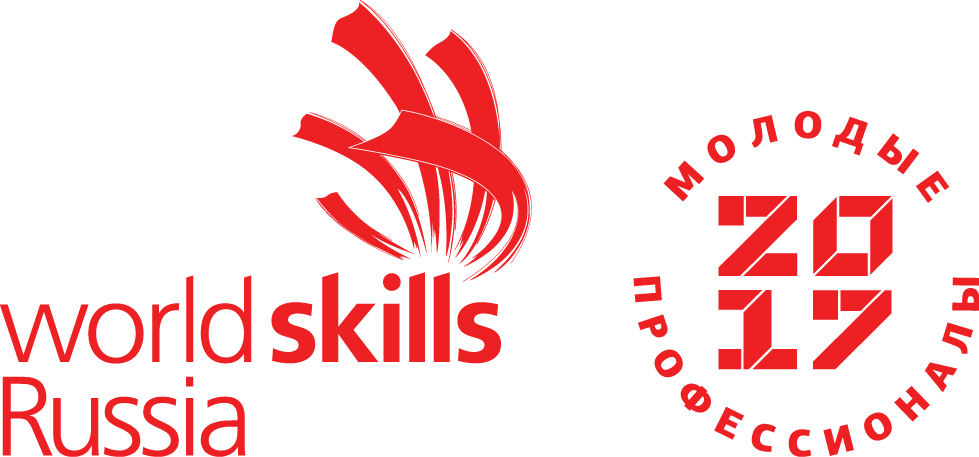 ПОРЯДОКпроведения квалификационного отбора ПредпринимательствоVIII Открытого Регионального чемпионата «Молодые профессионалы» (Ворлдскиллс Россия) в Республике Саха (Якутия) – 2019Квалификационный отбор является предварительным этапом Открытого регионального чемпионата, по итогам которого определяются участники Открытого регионального чемпионата. Квалификационный отбор проводится по программе. Программу проведения квалификационного отбора разрабатывает главный эксперт Открытого регионального чемпионата по компетенции и утверждает в РКЦ республики.Задание квалификационного отбора состоит из одного модуля конкурсного задания VII Открытого Регионального чемпионата «Молодые профессионалы» (Ворлдскиллс Россия) в Республике Саха (Якутия) – 2019 и выполняется на площадке проведения чемпионата. Конкурсное задание разрабатывает главный эксперт по компетенции. Эксперты вносят 30% изменений в конкурсное задание. Внесение изменений в конкурсное задание оформляется протоколом.Осуществление оценки производится в оценочной ведомости, которая содержит критерий, один или более субкритериев и аспекты оценки. Главный эксперт разрабатывает оценочную ведомость. Оценочная ведомость содержит только компетенции, которые изложены в спецификации стандартов WSR (WSSS), и включает распределение баллов по каждому оцениваемому аспекту. Эксперты вносят 30% изменений в оценочную ведомость. Внесение изменений в оценочную ведомость оформляется протоколом.Техническая документация квалификационного отбора включает в себя: Регистрация участников и экспертов; Протокол о проведении инструктажа по технике безопасности и охране труда, подписанный всеми участниками и экспертами; Протокол жеребьевки распределения рабочих мест; Протокол об ознакомлении с порядком и графиком проведения квалификационного отбора;Протокол об утверждении конкурсного задания, подписанный всеми экспертами; Протокол об утверждении оценочной ведомости для оценки конкурсного задания, подписанный всеми экспертами; Протокол ознакомления с конкурсным заданием, подписанный всеми участниками; Протокол о распределении между Экспертами ролей, подписанный всеми экспертами; Протокол о согласовании внештатных ситуаций;Оригиналы согласий на обработку персональных данных всех участников и экспертов; Итоговый протокол с результатами, подписанный всеми экспертами; Индивидуальные ведомости каждого эксперта. Экспертами в составе экспертной группы для работы при проведении отбора выступают независимые эксперты. Количество оценивающих экспертов составляет три эксперта.Эксперты компатриоты присутствуют в дни квалификационного отбора.Конкурсный отбор проходит в течение двух дней:- первый день - предварительный день – регистрация участников, экспертов; знакомство участников и экспертов с нормативной и конкурсной документацией, проведение жеребьевки; знакомство с рабочими местами;- второй день - день проведения квалификационного отбора –проведение отбора и публичное собеседование с конкурсантами; подведение итогов.Конкурсантам и экспертам, принявшим участие в квалификационном отборе, но не допущенных к участию в Открытом региональном чемпионате, выдаются сертификаты участника и эксперта Открытого регионального чемпионата. Конкурсанты, прошедшие квалификационный отбор, принимают участие в Открытом региональном чемпионате.Порядок решения вопросов и споров. Во всех случаях возникновения вопросов, требующих разъяснения, споров, конфликтов и т.п. необходимо сначала попробовать решить вопрос с привлечением Главного эксперта по компетенции. При необходимости главным экспертом выносится вопрос на голосование и принимается простым большинством голосов экспертов. Все решения должны быть оформлены Протоколом с подписями всех экспертов. Протокол должен быть передан в РКЦ немедленно после принятия решения.  В отношении каждого случая РКЦ может назначить дополнительное расследование причин и обстоятельств. В этом случае письменные и устные пояснения могут быть затребованы у всех экспертов данной компетенции, включая главного эксперта, а при необходимости, и у конкурсантов, на работу которых повлияло рассматриваемое нарушение.  РКЦ занимается разрешением споров в тех случаях, когда стороны полагают, что имеет место быть нарушение Кодекса этики. РКЦ обязан принять решение в любых случаях. Это решение является окончательным.  